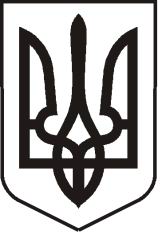 У К Р А Ї Н АЛ У Г А Н С Ь К А    О Б Л А С Т ЬП О П А С Н Я Н С Ь К А    М І С Ь К А    Р А Д А Ш О С Т О Г О   С К Л И К А Н Н ЯРОЗПОРЯДЖЕННЯміського  голови22.06.2020                                                   м.Попасна                                               №02-02/137 Про  виплату  ***допомоги  на  поховання  сестри ***        Розглянувши заяву *** з проханням виплатити допомогу на поховання  сестри ***  та надані документи, на  підставі рішень  виконкому   міської   ради   11.03.2015   № 6  «Про затвердження  розміру допомоги на поховання деяких категорій осіб виконавцю волевиявлення померлого або особі, яка зобов'язалася поховати померлого», 20.09.2013 № 106 «Про затвердження  Порядку  надання допомоги на поховання деяких категорій осіб  виконавцю волевиявлення  померлого або особі, яка зобов’язалася поховати померлого» (зі змінами):1. Виплатити ***, яка зареєстрована за адресою:  ***,  допомогу  на   поховання сестри ***, яка була зареєстрована за адресою:  ***,  та   померла                      10 червня   2020 року,  у  розмірі   998,00 грн (дев'ятсот   дев'яносто  вісім  грн.  00 коп).2. Контроль за виконанням розпорядження покласти на  фінансово-господарський  відділ  виконкому міської ради.Міський голова                                                                                              Ю.І. ОнищенкоГончарова,20871